Winter 22/23Service Use Communications Toolkit 25 November CONTENTSCampaign aimsCampaign timingsSocial media assets Other assetsCAMPAIGN AIMS Drive awareness of the healthcare options available to parent with young children in their area (pharmacy, 111 online, 111 call, GP, MIU, A+E).Drive understanding of when it is appropriate to use these services. Build understanding about what can be expected from different services.Build understanding of the experience of different services.Build trust and credibility in each of these options individually. Educate on factors to consider when choosing a course of action.Cut-through with a fresh, innovative approach to our pressures messaging. CAMPAIGN TIMINGSThere will be a focus on one service each week. The campaign will be topped and tailed with teaser content, behind the scenes videos and outtakes. From 24 Nov	 	Teasersw/c 28Dec		MIUw/c 5 Dec			A+Ew/c 12 Dec		111w/c 19 Dec		GP and Walk-In Clinicw/c 26 Dec		Pharmacyw/c 2 Jan			Wrap-UpSOCIAL MEDIA ASSETS - All AudiencesAssets and suggested copy available to download from the BSW Together Campaigns Page at www.bswtogether.org.uk/yourhealth/campaigns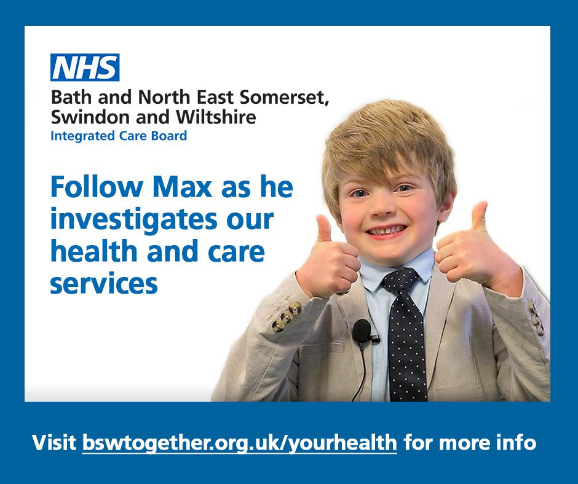 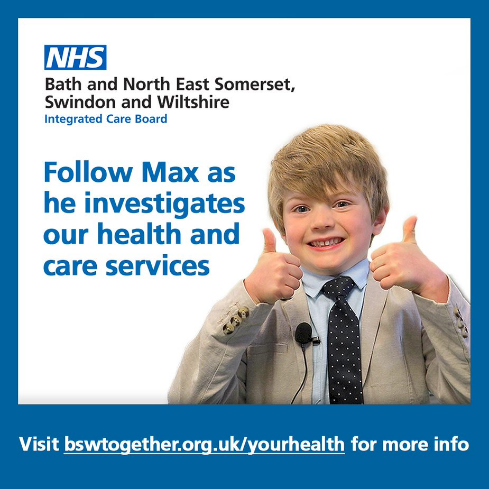 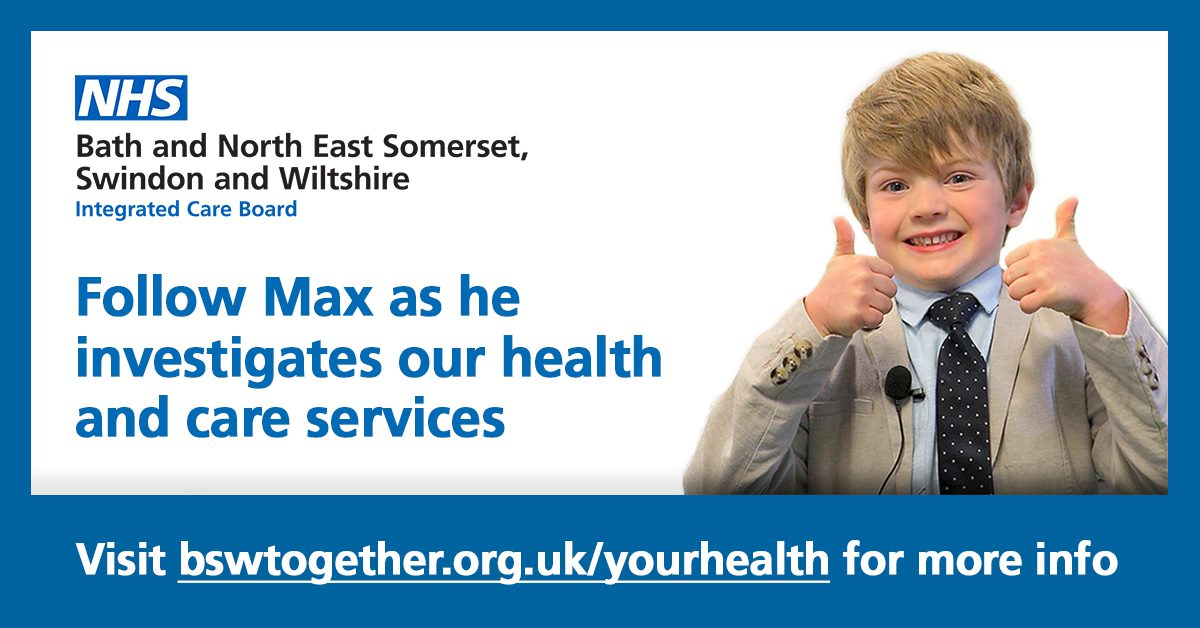 OTHER ASSETSWebsite/E-Newsletter copy (generic)Six-year-old Max helping to change health service behaviours this winterSix-year-old Max Carter is helping to pass on important messages to members of the public this winter about how they can help support our health and care system by making the best use of services.Max is taking part in a number of films which are looking to help change public behaviour when it comes to choosing health and care services for different situations.The films feature interviews with clinicians and other healthcare professionals from different settings across BSW and explain who should use services and under what circumstances.The series of Max Carter Investigates films feature interviews with health and care colleagues from Chippenham Minor Injuries Unit, a Lloyds pharmacy, a Radstock GP surgery and even 111.The films explain in a clear and entertaining way who should be using each service, what they can provide, and how they can help. They are designed change public behaviour and pass on important messages in a simple way about how the public can help support health and care services through using the right setting for their needs.The films will be available on our new Winter Portal at https://bswtogether.org.uk/yourhealthVideoshttps://www.youtube.com/playlist?list=PL9RTAicVhrksqmLRT2RMhgWAs6Cn7SlpNThe following edits are available on the resource centre: Full videos Intro and outtakesReelsSocial media cut downsThe full videos available are as follows (length indicated in brackets)Screen Savers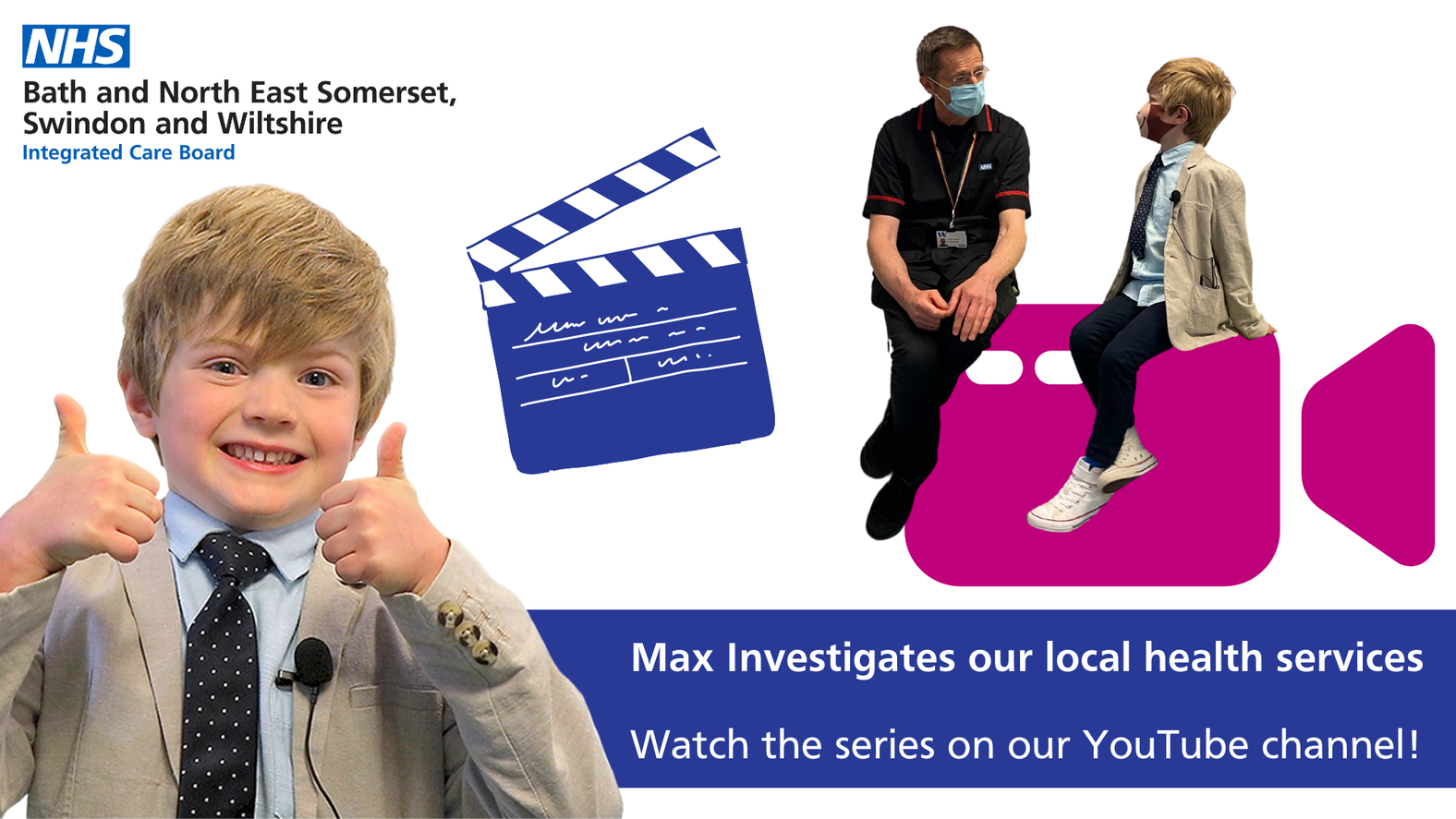 All assetsAll assets are available to download from the BSW Together Campaigns Page at www.bswtogether.org.uk/yourhealth/campaignsServiceVideoLengthAllMax investigates introduction0.25AllMax investigates outtakes0.30PharmacyPharmacy 1 – Max finds out all about pharmacies2.33PharmacyPharmacy 2 – Max finds out about how to get help at a pharmacy2.11PharmacyPharmacy 3 – What else Max found out about at the pharmacy2.06PharmacyPharmacy 4 – What the biggest secret you wish everyone knew about the Pharmacy1.07PharmacyPharmacy 5 teaser - What’s the biggest secret you wish everyone knew about Pharmacy0.29MIUMIU – Who can come to MIU2.01MIUMIU 1 – Max finds out all about MIU2.13MIUMIU 2 - Max finds out about how to get help at a MIU1.10MIUMIU 3 – Who can come to MIU0.20MIUMIU 4 teaser – Who can come to MIUMIUMIU – Mummy thinks I need help - How to use 1111.15GP1 – Max finds out all about GP surgeries2.18GP2 - Max finds out about how to get help a at GP surgery2.24GP3 teaser – What’s the one thing you wish everyone knew about contacting a GP surgery0.23A&EA&E explainer part 2.00A&EA&E – main explainer part 1.58A&EA&E the biggest secret0.26111111 – main explainer part 12.03111111 – main explainer part 21.56